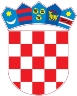 REPUBLIKA HRVATSKAKrapinsko-zagorska županijaUpravni odjel za prostorno uređenje, gradnju i zaštitu okolišaPregrada KLASA: UP/I-350-05/19-05/000338URBROJ: 2140/01-08/4-19-0004Pregrada, 19.12.2019.Predmet:  	Javni poziv za uvid u spis predmetaROMAN LUPINSKI, HR-49231 Hum na Sutli, HUM NA SUTLI 108/2. - dostavlja se Pozivamo Vas na uvid u spis predmeta u postupku izdavanja rješenja o utvrđivanju građevne čestice za mješovite namjene (stambeno poslovna), 3.b skupine -  izrada metalne galanterije i stanna novoformiranoj građevnoj čestici 1676/4, 1676/5, 1676/2, 1678/1 k.o. Hum na Sutli           (Hum na Sutli 108/2).Uvid u spis predmeta može se izvršiti dana  30.12.2019 u 09:00 sati, na lokaciji – U prostorijama Upravnog odjela za prostorno uređenje, gradnju i zaštitu okoliša Pregrada, soba 20, tel. 049/377-211. Pozivu se može odazvati stranka osobno ili putem svoga opunomoćenika, a na uvid treba donijeti dokaz o svojstvu stranke u postupku. Rješenje o utvrđivanju građevne čestice može se izdati i ako se stranka ne odazove ovom pozivu.Stranka koja se odazove pozivu nadležnoga upravnog tijela za uvid, dužna je dokazati da ima svojstvo stranke.VIŠA REFERENTICA ZA PROSTORNO UREĐENJE I GRADNJUJosipa Horvat, bacc.ing.građ. DOSTAVITI:Oglasna ploča upravnog tijelaMrežna stranicaNa katastarskoj čestici za koju se izdaje aktU spis, ovdje